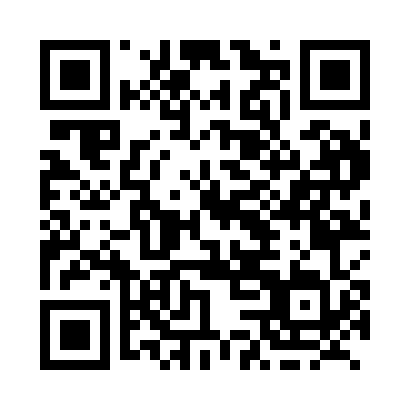 Prayer times for Whitestone, Ontario, CanadaMon 1 Jul 2024 - Wed 31 Jul 2024High Latitude Method: Angle Based RulePrayer Calculation Method: Islamic Society of North AmericaAsar Calculation Method: HanafiPrayer times provided by https://www.salahtimes.comDateDayFajrSunriseDhuhrAsrMaghribIsha1Mon3:365:351:246:479:1311:122Tue3:375:351:246:479:1311:113Wed3:385:361:246:479:1211:104Thu3:395:371:256:479:1211:095Fri3:405:371:256:479:1211:096Sat3:415:381:256:479:1111:087Sun3:435:391:256:479:1111:078Mon3:445:401:256:479:1011:069Tue3:455:401:256:469:1011:0510Wed3:465:411:256:469:0911:0411Thu3:485:421:266:469:0911:0312Fri3:495:431:266:469:0811:0113Sat3:515:441:266:459:0711:0014Sun3:525:451:266:459:0710:5915Mon3:545:461:266:459:0610:5816Tue3:555:471:266:449:0510:5617Wed3:575:481:266:449:0410:5518Thu3:585:491:266:439:0310:5319Fri4:005:501:266:439:0210:5220Sat4:025:511:266:429:0210:5021Sun4:035:521:266:429:0110:4922Mon4:055:531:266:419:0010:4723Tue4:075:541:266:418:5910:4524Wed4:095:551:266:408:5710:4425Thu4:105:561:266:398:5610:4226Fri4:125:571:266:398:5510:4027Sat4:145:581:266:388:5410:3828Sun4:155:591:266:378:5310:3629Mon4:176:011:266:378:5210:3530Tue4:196:021:266:368:5010:3331Wed4:216:031:266:358:4910:31